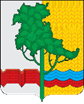 ОМСКИЙ МУНИЦИПАЛЬНЫЙ РАЙОН ОМСКОЙ ОБЛАСТИАдминистрация Омского муниципального районаПОСТАНОВЛЕНИЕот 12.09.2022 № П-22/ОМС-185О внесении измененийв Порядок предоставления субсидий субъектам малого и среднего предпринимательства Омского муниципального района Омской области, утвержденный постановлением Администрации 
Омского муниципального района Омской области от 26.10.2021 
№ П-21/ОМС-156«Об утверждении Порядка предоставления субсидий субъектам малого и среднего предпринимательства Омского муниципального района Омской области»Руководствуясь Федеральным законом Российской Федерации 
от 06.10.2003 № 131-ФЗ «Об общих принципах организации местного самоуправления в Российской Федерации», Бюджетным Кодексом Российской Федерации, Уставом Омского муниципального района 
Омской областиПОСТАНОВЛЯЮ:1. В Порядок предоставления субсидий субъектам малого и среднего предпринимательства Омского муниципального района Омской области, утвержденный постановлением Администрации Омского муниципального района Омской области от 26.10.2021 № П-21/ОМС-156 «Об утверждении Порядка предоставления субсидий субъектам малого и среднего предпринимательства Омского муниципального района Омской области» (далее – Порядок), внести следующие изменения:1.1. Абзац6 пункта 2.1. раздела 2 Порядка изложить в новой редакции:«Основные средства применительно к подпунктам 3,4 пункта 2.1 настоящего Порядка определяются исходя из Классификации основных средств, утвержденной постановлением Правительства Российской Федерации от 01.01.2002 № 1 «О Классификации основных средств, включаемых в амортизационные группы» и (или) Приказом Минфина России от 17.09.2020 № 204н «Об утверждении Федеральных стандартов бухгалтерского учета ФСБУ 6/2020 «Основные средства» и ФСБУ 26/2020 «Капитальные вложения»;».1.2. Абзац 2 пункта 5.3. раздела 5 Порядка изложить в новой редакции:«1) согласие получателя субсидии на осуществление Главным распорядителем и Контрольным управлением Администрации проверок условий, целей и порядка предоставления Субсидии, а также проверок органами муниципального финансового контроля в соответствии со статьями 268.1 и 269.2 Бюджетного кодекса Российской Федерации;».1.3. Пункт 6.4. раздела 6 Порядка изложить в новой редакции:«6.4. Проверки соблюдения условий, целей и порядка предоставления субсидий их получателями осуществляются Контрольным управлением Администрации, Главным распорядителем, а также органами муниципального финансового контроля в соответствии со статьями 268.1 
и 269.2 Бюджетного кодекса Российской Федерации.».2. Настоящее постановление вступает в силу с момента 
его официального опубликования.3. Организационно-кадровому управлению Администрации Омского муниципального района Омской области обеспечить опубликование настоящего постановления в газете «Омский пригород», советнику Главы муниципального района по информационной политике обеспечить 
его размещение на официальном сайте Омского муниципального района Омской области в информационно-телекоммуникационной сети «Интернет».Глава муниципального района                                                       Г.Г. Долматов